АКТУАЛЬНЫЕ ВОПРОСЫРАССЛЕДОВАНИЯ И ПРОФИЛАКТИКИ ЭТНИЧЕСКОЙ ПРЕСТУПНОСТИ В РОССИИПРОГРАММАМЕЖДУНАРОДНОЙ НАУЧНО-ПРАКТИЧЕСКОЙКОНФЕРЕНЦИИ16 декабря 2016 годаСанкт-Петербург2016УДК 347.9ББК 67.51Актуальные вопросы расследования и профилактики этнической преступности в России: программа Международной научно-практической конференции, 16декабря 2016 г. / Санкт-Петербургская академия Следственного комитета. — СПб.: Санкт-Петербургская академия Следственного комитета, 2016. — 24 с.УДК 347.9ББК 67.51© Санкт-Петербургская академия Следственного комитета, 2016РЕГЛАМЕНТМЕСТО ПРОВЕДЕНИЯ: г. Санкт-Петербург, 11-я линия Васильевского острова, дом 18, литера АФедеральное государственное казенное образовательное учреждение высшего образования «Санкт-Петербургская академия Следственного комитета Российской Федерации»ОРГКОМИТЕТПредседатель ЕФРЕМОВ АЛЕКСАНДР ИВАНОВИЧ — кандидат технических наук, ректор Санкт-Петербургской академии Следственного комитета, генерал-лейтенантЗаместители председателяБОРУЛЕНКОВ Юрий Петрович – кандидат юридических наук, доцент, проректор Санкт-Петербургской академии Следственного комитета, Почетный сотрудник Следственного комитета Российской Федерации, полковник юстицииСПЕРАНСКАЯ Марина Владимировна – кандидат педагогических наук, проректор Санкт-Петербургской академии Следственного комитета, майор юстицииЧлены оргкомитета:КИРШИН Владимир Григорьевич – декан факультета повышения квалификации Санкт-Петербургской академии Следственного комитета, генерал-лейтенант юстицииРОЗОВСКАЯ Татьяна Игоревна — кандидат юридических наук, доцент, и.о. ученого секретаря Санкт-Петербургской академии Следственного комитета, подполковник юстицииСИРЕНКО Игорь Степанович – помощник ректора Санкт-Петербургской академии Следственного комитета, полковник юстицииКоординатор публикации материаловРОЗОВСКАЯ Татьяна Игоревна — кандидат юридических наук, доцент, и.о. Ученого секретаря Санкт-Петербургской академии Следственного комитета, подполковник юстицииМатериалы для опубликования принимаются до 16.01.2017e-mail: rozovskaya.ti@skspba.ruм.т. 8-999-039-98-60Модератор дискуссииЕфремов Александр Иванович — кандидат технических наук, ректор Санкт-Петербургской академии Следственного комитета, генерал-лейтенант ПРИВЕТСТВЕННОЕ СЛОВОБАСТРЫКИН Александр Иванович —Председатель Следственного комитета Российской Федерации, заслуженный юрист Российской Федерации, доктор юридических наук, профессор, генерал юстиции Российской ФедерацииЕФРЕМОВ Александр Иванович —ректор Санкт-Петербургской академии Следственного комитета, кандидат технических наук, генерал-лейтенант БАГМЕТ Анатолий Михайлович – ректор Академии Следственного комитета, кандидат юридических наук, доцент, генерал-майор юстицииШТАДЛЕР Герман Викторович – директор Санкт-Петербургского юридического института (филиала) академии Генеральной прокуратуры Российской Федерации, государственный советник юстиции 2 классаБОГДАНОВ Леонид Павлович – председатель Комитета по вопросам законности, правопорядка и безопасности в Санкт-ПетербургеБОРИСОВ Александр Валентинович – советник отдела обеспечения модельного законодательства в сфере безопасности и международно-правового сотрудничества Секретариата Совета Межпарламентской Ассамблеи государств-участников Содружества Независимых Государств (МПА СНГ), секретарь Постоянной комиссии МПА СНГ по вопросам обороны и безопасностиПЛЕНАРНОЕ ЗАСЕДАНИЕОпыт расследования Главного следственного управления Следственного комитета Российской Федерации по г. Санкт-Петербургу по расследованию преступлений, совершенных иностранными гражданамиКРЮЧКО Антон Олегович – руководитель организационно-аналитического отдела процессуального контроля управления процессуального контроля Главного следственного управления Следственного комитета Российской Федерации по г. Санкт-Петербургу, майор юстицииПроблемы расследования преступлений экстремистской направленности ЧУБЫКИН Александр Викторович – заместитель прокурора г. Санкт-Петербурга, кандидат юридических наук, государственный советник юстиции 3 классаСоциально-экономические причины и возможные меры профилактики этнической преступности в России ШЕВЧЕНКО Михаил Максимович– доктор исторических наук, профессор межвузовского центра по образованию в области истории и философии науки и техники, член Совета по гуманитарному образованию Совета ректоров г. Санкт-ПетербургаПротиводействие нелегальной миграции в практике Управления по вопросам миграции ГУ МВД России по г. Санкт-Петербургу и Ленинградской областиМИНЧЕНКО Владимир Леонидович – начальник Управления по вопросам миграции ГУ МВД России по г. Санкт-Петербургу и Ленинградской области, полковник полицииО деятельности Комитета по межнациональным отношениям и миграционной политике в Санкт-ПетербургеЗАВАДСКАЯ Вера Валентиновна – главный специалист отдела реализации миграционной политики, законности и межведомственного взаимодействия Комитета по межнациональным отношениям и реализации миграционной политики в Санкт-Петербурге К вопросу о соблюдении прав и свобод человека и гражданина при осуществлении оперативно-розыскной деятельностиЧЕЧЁТИН Андрей Евгеньевич— доктор юридических наук, профессор, заместитель начальника управления конституционных основ уголовной юстиции Секретариата Конституционного Суда Российской Федерации, заслуженный юрист Российской ФедерацииВлияние особенностей механизма преступлений экстремистской направленности на предмет доказывания по уголовным деламКОРШУНОВА Ольга Николаевна – заведующая кафедрой прокурорского надзора и участия прокурора в рассмотрении уголовных, гражданских и арбитражных дел Санкт-Петербургского Юридического института (филиала) Академии Генеральной прокуратуры Российской Федерации, доктор юридических наук, профессор, старший советник юстицииПричины и условия совершения преступлений лицами, объединенными по этническим признакамСАЗИН Сергей Тихонович – руководитель Северо-Западного следственного управления на транспорте Следственного комитета Российской Федерации, генерал-майор юстицииПрофилактика террористических преступлений в мусульманских этнических областях КитаяThe prevention and control mechanism of terrorist crime in muslim ethnic regions inland ChinaИ Ванг– профессор кафедры расследований Чжэцзянской полицейской академии Китайской Народной РеспубликиYI WANG – Associate Dean and professor of Investigation Department at Zhejiang Police CollegeИспользование специальных познаний при расследовании и рассмотрении судами уголовных дел о преступлениях экстремистской направленностиБОРИСОВ Константин Александрович – судья Санкт-Петербургского городского суда, старший преподаватель кафедры уголовно-процессуального права Северо-Западного филиала Российского государственного университета правосудия  К вопросу о легитимности понятия «этническая преступность»МОЛДАБАЕВ Саркытбек Сарсембаевич – доктор юридических наук, профессор, Почетный работник прокуратуры республики КазахстанСЕКЦИОННОЕ ЗАСЕДАНИЕ 1(конференц-зал):НАПРАВЛЕНИЯ ПРОФИЛАКТИКИ ЭТНИЧЕСКОЙ ПРЕСТУПНОСТИ В РОССИИМодераторы: Сперанская Марина Владимировна– кандидат педагогических наук, проректор Санкт-Петербургской академии Следственного комитета, майор юстицииСугрей Леонид Александрович – доктор философских наук, профессор, руководитель отделения научно-исследовательской и редакционно-издательской работы Санкт-Петербургской академии Следственного комитетаНа обсуждение выносятся следующие вопросы:- этнические аспекты преступности в России;- причины и условия совершения преступлений лицами, объединенными по этническим признакам;- взаимодействие правоохранительных органов в профилактике этнических преступлений;- возможные меры профилактики этнической преступности в России; - пути совершенствования миграционного законодательства;- зарубежный опыт профилактики этнических преступлений.Права человека как основа правоприменительной деятельностиЯЧМЕНЕВ Юрий Васильевич– декан юридического факультета Санкт-Петербургской академии Следственного комитета, доктор юридических наук, профессор, полковник юстиции Научные подходы к определению понятия «этническая преступность»БАЙРАМОВ Рамзи Раджабович – доцент кафедры морского права Института международного транспортного менеджмента Государственного университета морского и речного флота имени адмирала С.О. Макарова, кандидат юридических наук, доцентРеализация миграционной политики в Санкт-Петербурге в контексте обеспечения национальной          безопасностиГРИЩЕНКО Тарас Алексеевич — кандидат юридических наук, доцент, заместитель начальника кафедры организации работы полиции Санкт-Петербургского университета МВД РоссииНаправления профилактики преступлений, совершаемых иностранными гражданами и в отношении них СПЕРАНСКАЯ Марина Владимировна – проректор Санкт-Петербургской академии Следственного комитета, кандидат педагогических наук, майор юстицииАНДРЕЙЦО Сергей Юрьевич – профессор кафедры конституционного и международного права Санкт-Петербургского университета МВД России, кандидат юридических наук, доцентРоль этноконфликтологии как дисциплины в формировании профессиональных компетенций следователяСУГРЕЙ Леонид Александрович – доктор философских наук, кандидат исторических наук, доцент, руководитель отделения научно-исследовательской и редакционно-издательской работы Санкт-Петербургской академии Следственного комитета Анализ этнической преступности в России и СШАФРОЛОВ Владислав Владимирович – доцент кафедры гуманитарных и социально-экономических дисциплин Военной академии материально-технического обеспечения имени генерала армии В.А. Хрулева, кандидат юридических наук, доцентФилософский анализ феномена криминала в российском обществеМАКОВ Борис Васильевич – доцент Санкт-Петербургского Юридического института (филиала) Академии Генеральной прокуратуры Российской Федерации, кандидат философских наук, советник юстицииСЕКЦИОННОЕ ЗАСЕДАНИЕ 2(ауд. 117)ОСОБЕННОСТИ РАССЛЕДОВАНИЯ УГОЛОВНЫХ ДЕЛ С УЧЕТОМ ЭТНИЧЕСКОГО АСПЕКТАМодератор: Харатишвили Антон Георгиевич – кандидат юридических наук, заведующий кафедрой уголовного процесса Санкт-Петербургской академии Следственного комитета, подполковник юстицииНа обсуждение выносятся следующие вопросы:- взаимодействие правоохранительных органов в выявлении и расследовании преступлений с учетом этнического аспекта;- обеспечение прав человека в расследовании преступлений, совершенных участниками этнических преступных групп;- проблемы расследования преступлений экстремистской направленности; - вопросы расследования уголовных дел о торговле людьми с учетом этнического аспекта;- зарубежный опыт расследования этнических преступлений.Проблема суицидального терроризма, как объективная угроза безопасности РоссииМОСКВИН Сергей Васильевич– советник Российской Академии естественных наук (РАЕН), член-корреспондент Международной Академии безопасности инфраструктуры (МАБИ), системный методолог, профессор БГТУ им. Устинова «ВОЕНМЕХ», кандидат технических наук, доцентПроблемы мониторинга этнической организованной преступности ТИМИНА Татьяна Николаевна – заместитель начальника кафедры уголовного права Санкт-Петербургского университета МВД России кандидат юридических наукПроблемные аспекты нормативно-правового регулирования ограничения права на выезд из Российской Федерации иностранных граждан, осужденных к наказаниям и иным мерам уголовно-правового характера без изоляции от общества за совершение преступлений на территории Российской ФедерацииМУРСАЛИМОВ Константин Александрович– старший преподаватель кафедры юридических дисциплин Института повышения квалификации работников Федеральной службы исполнения наказаний Российской Федерации, кандидат исторических наук, старший лейтенант внутренней службыНекоторые аспекты международно-правового сотрудничества при расследовании преступлений, совершенных трудовыми мигрантамиХАРАТИШВИЛИ Антон Георгиевич– заведующий кафедрой уголовного процесса Санкт-Петербургской академии Следственного комитета, кандидат юридических наук, подполковник юстицииРелигиозно-политические проявления экстремизма в местах лишения свободы и меры их предупрежденияТЕПЛЯКОВ Олег Викторович – доцент кафедры организации кадрово-воспитательной работы Института повышения квалификации работников Федеральной службы исполнения наказаний Российской Федерации,  кандидат политических наук, доцентУголовный закон и «этническая преступность»ГЕЛЬДИБАЕВ Мовлад Хасиевич– профессор кафедры уголовного права Северо-Западного филиала Российского государственного университета правосудия, доктор юридических наук, профессорУЧАСТНИКИ ДИСКУССИИАЛЕКСЕЕВ Владимир Валентинович – старший следователь Кемского межрайонного следственного отдела следственного управления Следственного комитета Российской Федерации по Республике Карелия, лейтенант юстицииАРЕСТОВ Юрий Владимирович – старший инспектор УФСИН России по г. Санкт-Петербургу и Ленинградской области, майор внутренней службыБАГМЕТ Анатолий Михайлович – и.о. ректора федерального государственного казенного образовательного учреждения высшего образования «Академия Следственного комитета Российской Федерации», кандидат юридических наук, доцент, генерал-майор юстиции  БАРАЕВА Наталья Борисовна – заместитель декана юридического факультета Балтийского института экологии, политики и права, кандидат социологических наук, доцентБОРИСОВ Денис Александрович – следователь по особо важным делам следственного отдела по городу Приозерск следственного управления Следственного комитета Российской Федерации по Ленинградской области, капитан юстицииБРИЛИН Артем Михайлович – старший следователь следственного отдела по городу Северодвинск следственного управления Следственного комитета Российской Федерации по Архангельской области и Ненецкого автономного округа, старший лейтенант юстицииБУЛТАКОВА Алёна Вячеславовна – старший следователь следственного отдела по Красногвардейскому району Главного следственного управления Следственного комитета Российской Федерации по г. Санкт-Петербургу, старший лейтенант юстицииБУРЫКО Александр Васильевич – заведующий криминалистической лабораторией Санкт-Петербургской академии Следственного комитета, полковник юстицииБУШКОВ Николай Александрович – следователь по особо важным делам второго отдела по расследованию особо важных дел (о преступлениях против государственной власти и в сфере экономики) следственного управления Следственного комитета Российской Федерации по Вологодской области, старший лейтенант юстицииВАСИЛЬЕВ Николай Владимирович – советник Уполномоченного по правам человека в Санкт-ПетербургеГЛУШКОВ Максим Рудольфович – заведующий кафедрой криминалистики Санкт-Петербургской академии Следственного комитета, полковник юстицииГРЕНЬ Антонина Александровна – следователь следственного отдела по Приморскому району Главного следственного управления Следственного комитета Российской Федерации по г. Санкт-Петербургу, капитан юстицииДРОНОВ Роман Владимирович – заведующий кафедрой гражданско-правовых, гуманитарных и социально-экономических дисциплин Санкт-Петербургской академии Следственного комитетаДИКАЕВ Салман Умарович– начальник кафедры уголовного процесса Санкт-Петербургского университета МВД РоссииЕВДОКИМОВА Екатерина Сергеевна – следователь по особо важным делам Порховского межрайонного следственного отдела следственного управления Следственного комитета Российской Федерации по Псковской областиЕВТУШЕВСКИЙ Евгений Владимирович — руководитель военного следственного управления Следственного комитета Российской Федерации по Западному военному округу, генерал-лейтенант юстицииЗАБОРСКИЙ Антон Леонидович – следователь следственного отдела по Великоустюгскому району следственного управления Следственного комитета Российской Федерации по Вологодской области, старший лейтенант юстицииИВАНОВ Игорь Петрович – главный специалист отдела реализации миграционной политики, законности и межведомственного взаимодействия Комитета по межнациональным отношениям и реализации миграционной политики в Санкт-ПетербургеКЛИМЕНТЬЕВ Алексей Иванович – помощник проректора Санкт-Петербургской академии Следственного комитета, генерал-лейтенантКОЖУХАРИК Дмитрий Николаевич – декан факультета подготовки научных и научно-педагогических кадров Академии Следственного комитета, кандидат юридических наук, доцент, полковник юстицииКОЗЛОВ Артем Сергеевич – старший инспектор отдела процессуального контроля Северо-Западного следственного управления на транспорте Следственного комитета Российской Федерации, капитан юстицииКУЗНЕЦОВА Елена Валерьевна – помощник начальника управления по соблюдению прав человека в УИС УФСИН России по г. Санкт-Петербургу и Ленинградской области, подполковник внутренней службыКУТУЗОВ Александр Владиславович – доктор исторических наук, профессор, заведующий кафедрой государственно-правовых дисциплин, старший лейтенант юстицииКУШНИРЕНКО Светлана Петровна – доцент кафедры уголовного процесса и криминалистики Санкт-Петербургского государственного университета, кандидат юридических наук, доцентЛОСКУТОВ Владимир Владимирович — руководитель второго следственного управления (с дислокацией в городе Санкт-Петербург) Главного следственного управления Следственного комитета Российской Федерации, генерал-лейтенант юстицииЛУНИНА Елена Александровна – следователь следственного отдела по городу Мурманск следственного управления Следственного комитета Российской Федерации по Мурманской области, капитан юстицииМАКАРЕВИЧ Артём Александрович – следователь по особо важным делам отдела по расследованию особо важных дел следственного управления Следственного комитета Российской Федерации по Мурманской области, капитан юстицииМАЯКОВ Алексей Юрьевич — руководитель следственного управления Следственного комитета Российской Федерации по Ленинградской области, генерал-лейтенант юстицииНЕПЕИН Григорий Григорьевич– научный сотрудник криминалистической лаборатории Санкт-Петербургского юридического института (филиала) академии Генеральной прокуратуры Российской ФедерацииНИКОЛАЕВА Анна Вячеславовна – старший следователь следственного отдела по городу Великий Новгород следственного управления Следственного комитета Российской Федерации по Новгородской области, майор юстицииОКРУШКО Вадим Яковлевич – первый заместитель председателя Комитета по межнациональным отношениям и реализации миграционной политики в Санкт-ПетербургеПАДДИ Анна Сергеевна – старший помощник руководителя Северо-Западного следственного управления на транспорте Следственного комитета Российской Федерации, капитан юстицииПЕТРОВ Дмитрий Леонидович – начальник Центра по противодействию экстремизму (Центр "Э") ГУ МВД России по г. Санкт-Петербургу и Ленинградской области, полковник полицииПЕТРОВСКАЯ Мирослава Ивановна – аспирант Северо-Западного института управления РАНХиГС при Президенте Российской ФедерацииПИВОВАРОВ Владимир Валерьевич – старший инспектор отдела криминалистического сопровождения следствия и внедрения специальной техники Главного управления криминалистики Следственного комитета Российской Федерации, старший лейтенант юстиции ПЫСТИН Артём Владимирович – старший следователь следственного отдела по г. Сыктывкар следственного управления Следственного комитета Российской Федерации по Республике Коми, старший лейтенант юстицииПЯШИН Сергей Александрович – судья Санкт-Петербургского городского судаРЕЙФЕ Александр Евгеньевич – президент, проректор Балтийского института экологии политики и права (БИЭПП), кандидат экономических наукСЕРГЕЕВА Анжелика Анатольевна – заместитель директора по учебной и воспитательной работе филиала Всероссийского государственного университета юстиции (РПА Минюста России), кандидат юридических наук, доцентСЕРОВА Елена Борисовна – заведующая кафедрой уголовного процесса и криминалистики Санкт-Петербургского юридического института (филиала) академии Генеральной прокуратуры Российской Федерации, кандидат юридических наук, доцент, старший советник юстицииСОЛОЯН Наира Эдиковна – следователь следственного отдела по Московскому району города Калининград следственного управления Следственного комитета Российской Федерации по Калининградской области, старший лейтенант юстицииТУРЕЦКИЙ Игорь Викторович – заместитель руководителя второго следственного управления (с дислокацией в городе Санкт-Петербург) Главного следственного управления Следственного комитета Российской Федерации, полковник юстицииТУРЧЕНЮК Татьяна Ивановна – начальник 7-го отдела Центра по противодействию экстремизму (Центр «Э») ГУ МВД России по г. Санкт-Петербургу и Ленинградской области, майор полиции ФЕДОРОВ Роман Вячеславович – руководитель отдела криминалистики Следственного управления Следственного комитета Российской Федерации, подполковник юстицииФЕДОРОВ Павел Александрович – заместитель начальника отдела организации научных исследований Санкт-Петербургского университета МВД России, кандидат юридических наук, доцентЧЕКИН Илья Анатольевич – заведующий кафедрой общеакадемических дисциплин Санкт-Петербургской академии Следственного комитета, лейтенант юстицииЯШКОВ Юрий Григорьевич– руководитель 2-го следственного отдела первого управления по расследованию особо важных дел (о преступлениях против личности и общественной безопасности) Главного следственного управления Следственного комитета Российской Федерации по г. Санкт-Петербургу, полковник юстицииДля записейАКТУАЛЬНЫЕ ВОПРОСЫ РАССЛЕДОВАНИЯИ ПРОФИЛАКТИКИ ЭТНИЧЕСКОЙ ПРЕСТУПНОСТИВ РОССИИПРОГРАММАМЕЖДУНАРОДНОЙ НАУЧНО-ПРАКТИЧЕСКОЙКОНФЕРЕНЦИИ16декабря 2016 годаПодписано в печать 14.12.2016Формат 60×901/16. Бумага SvetoCopyГарнитура Garamond. Печ. л. 1,5Тираж 100 экз. ФГКОУ ВО «Санкт-Петербургская академия Следственного комитета Российской Федерации»199178 Санкт-Петербург, 11-я линия Васильевского острова, дом № 18, литера А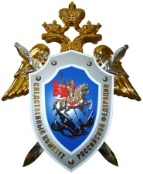 Следственный комитет Российской ФедерацииСанкт-Петербургская академия Следственного комитета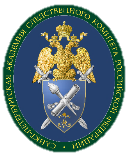 Регистрация участников09.00–10.00Открытие конференции10.00–10.15Пленарное заседание10.15–13:00Перерыв13:00–13:30Секционные заседания13:30–16:00Подведение итогов работы конференции16:30-16:45Докладыдо 15 мин.Выступлениядо 10 мин.